UNIVERSIDAD NACIONAL “JOSE FAUSTINO SANCHEZ CARRION”FACULTAD DE DERECHO Y CIENCIAS POLÍTICASE.A.P. - DERECHO Y CIENCIAS POLÍTICASDATOS GENERALESII.   SUMILLA: DERECHO DEL NIÑO Y ADOLESCENTE–CÓDIGO:     III.- CAPACIDADES AL FINALIZAR EL CURSOIV. INDICADORES DE CAPACIDADES AL FINALIZAR EL CURSOV.- DESARROLLO DE LAS UNIDADES DIDACTICAS:VI.	MATERIALES EDUCATIVOS Y OTROS RECURSOS DIDÁCTICOSSe utilizarán todos los materiales y recursos requeridos de acuerdo a la naturaleza de los temas programados. Básicamente serán:Medios y plataformas virtuales: Casos prácticosGoogle DriveRepositorio de datosMedios informáticos ComputadorasTabletsCelularesInternetVII. 	EVALUACIÓNEl sistema de evaluación es integral, permanente, cualitativo y cuantitativo (vigesimal) y se ajusta a las características de las asignaturas, es de carácter integral (teórico, practico y trabajos). De conformidad al art. 127 inc. b del actual Reglamento Académico se evaluara:Obteniendo el promedio final (PF), del promedio simple de los promedios ponderados de cada módulo (PM1, PM2, PM3, PM4); calculado de la siguiente manera: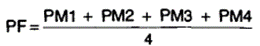 Su carácter cuantitativo vigesimal consiste en que la valorativa es de cero (0) a veinte (20), para todo proceso de evaluación, siendo once (11) la nota aprobatoria mínima, solo en el caso de determinación de la nota promocional la fracción de 0,5 o más va a favor de la unidad entera inmediata superior (art. 30 del Reglamento académico).  Evidencia de Desempeño.Son pruebas en torno al manejo que el alumno hace de procedimientos y técnicas para realizar una actividad o resolver un problema. Esta evidencia pone en acción recursos cognitivos, recursos procedimentales y recursos afectivos; todo ello en una integración que evidencia un saber hacer reflexivo; en tanto, se puede verbalizar lo que se hace, fundamentar teóricamente la práctica y evidenciar un pensamiento estratégico, dado en la observación en torno a cómo se actúa en situaciones impredecibles.La evaluación de desempeño se evalúa ponderando cómo el estudiante aplica los procedimientos y técnicas en el diseño del trabajo y su desarrollo sistemático.Evidencias de Conocimiento.Se proyectan en dos direcciones: analítico y autoevaluación. En cuanto al primer caso, medir la competencia a nivel interpretativo, argumentativo y propositivo, para ello debemos ver cómo identifica (describe, ejemplifica, relaciona, reconoce, explica, etc.); y la forma en que argumenta (plantea una afirmación, describe las refutaciones en contra de dicha afirmación, expone sus argumentos contra las refutaciones y arriba a conclusiones para corroborar la afirmación inicial) y la forma en que propone a través de establecer estrategias, valoraciones, generalizaciones, formulación de hipótesis, respuesta a situaciones, etc.En cuanto a la autoevaluación permite que el estudiante evidencie sus fracasos y sus éxitos, su autorregulación.Las evaluaciones de este nivel serán de respuestas simples, opción dicotómica, opción múltiple, de correlación, preguntas calculadas, percepción y valoración de videos, entre otros.Evidencias de producto.Están implicadas en las finalidades de la competencia, por tanto, no es simplemente la entrega del producto, sino que tiene que ver con el campo de acción y los requerimientos del contexto de aplicación.La evaluación de producto se evidencia en la entrega oportuna de sus trabajos parciales de cada mes y el producto final.Además, se tendrá en cuenta la asistencia como componente del desempeño, el 30% de inasistencia inhabilita el derecho a la evaluación.VIII. BIBLIOGRAFÍA Y REFERENCIAS WEBBermúdez Tapia, Manuel. (2012) “Derecho Procesal de Familia”. Editorial San     Marcos. Lima- Perú. Carbonell, F. (2010). Manual de derecho de los niños y adolescentes. Lima Ediciones Jurídicas.* Cornejo, H. (1985). Derecho Familiar Peruano I. Lima: Gaceta Jurídica.* Chunga, F. (2007). El Adolescente Infractor y la Ley Penal. Lima: Editorial Grijley. Chunga Lamonja Fermín. (2016). Comentarios al Código de los Niños y Adolescentes. Lima: Editorial Grijley. Espin, D. (1982). Manual De Derecho Civil Español. Volumen IV Familia. Madrid: Editorial De Derecho Privado. García, V. (2013) “Derechos Fundamentales”. Lima: Editorial Adrus. García Huayama Juan Carlos / Alvarado Reyes Juana Elvira. (2014). “El Internamiento Preventivo en el Sistema Penal Juvenil Peruano”. Lima: ditorial Lex & Iuris.  Hinostroza, A. (2012) “Procesos Judiciales derivados del Derecho de Familia”. 2da Edición. Editorial Grijley. Jara, R./ Gallejos Y. (2011) “Manual de Derecho de Familia”. Lima: Editorial Juristas Editores E. I.R. L.  Lafont, P. (2007). Derecho de Familia. Derecho de Menores y de Juventud. 1ra. Edición. Editorial ABC – Bogotá:   Morales, G. (2001). La Divergencia entre la Ley Tutelar de Menores y la Convención sobre los Derechos del Niño. Caracas: Universidad Central de Venezuela, pp.25-49 Plácido V. Alex F. (2015).“Manual de Derechos de los Niños, Niñas y Adolescentes”. Edición a cargo del Instituto Pacífico S. A. C.  Lima:  Rojas W. (2008) Comentarios al Código del niño y adolescente y derecho de familia. Lima. Editorial Fecat.*1 Varsi Rospigliosi, Enrique. (2012) “Tratado de Derecho de Familia” Tomo III. Editorial Gaceta Jurídica. Lima: Boletín Justicia Juvenil Restaurativa – Terre des Hommes- Justicia para crecer- Experiencia Perú. (Del año 2005 al 2014).	LECTURAS COMPLEMENTARIAS:Según entregas periódicas que hará el docente en el Aula VirtualHuacho, mayo del 2020Dr. ROJAS ALVARADO, Alberto                       Docente del CursoLÍNEA DE CARRERADerecho CURSODerecho del Niño y del AdolescenteDOCENTEDr. Alberto ROJAS ALVARADOCÓDIGO555HORAS04 (02 HT -02 HP).CICLOX –A CREDITOS03CORREOalbertorojas579@gmail.comSEMESTRE ACADEMICO2020-1N° DE CELULAR966 370 943IDENTIFICACIÓNPertenece al área de Formación Profesional Especializada de la línea de Derecho de Familia. Es de carácter teórico-práctico, dividido en cuatro módulos didácticos. COMPETENCIAIdentifica la realidad de la protección integral de los niños y adolecente, teniendo en cuenta el interés superior del niño, abordando, los aspectos, sustantivos y adjetivos considerando las declaraciones y convenciones que proclaman los derechos de los menores y que son sus fundamentos, así como las medidas de protección y socio educativas aplicables.CONTENIDODEMÓDULOSAbarca los siguientes aspectos: 1.     COMPRENDE LOS DERECHOS Y LIBERTADES DEL NIÑO Y DEL ADOLESCENTEINTRODUCCIÓN, ANALISIS DE LA TEORIA DE LA SITUACION IRREGULA Y LA PROTECCION INTEGRAL.ANALISIS DEL TITULO PRELIMINAR, DERECHOS CIVILES Y DERECHOS ECONOMICOS. DERECHOS DE LOS NIÑOS DISCAPACITADOS Y DEBERES DE LOS NIÑOS Y ADOLESCENTES.SISTEMA NACIONAL DE ATENCION INTEGRAL AL NIÑO Y AL ADIOLESCENTES,    POLITICAS.  SISTEMA NACIONAL DE ATENCIÓN INTEGRAL AL NIÑO Y EL ADOLESCENTE      Y LAS INSTITUCIONES FAMILIARESDEFENSORIA DEL NIÑO Y DEL ADOLESCENTE, SU RELACION CON LA LEY DE VIOLENCIA FAMILIAR 30364.CONTRAVENCIONES Y SANCIONES, PATRIA POTESTAD Y TENENCIA.REGIMEN DE VISITAS, ALIMENTOS, TUTELA Y CONSEJO DE FAMILIA.ACOGIMIENTO FAMILIAR,LICENCIA ARA ENAJENAR BIENES Y AUTORIZACION DE VIAJE DE MENOR SOCIEDAD PATERNO FILIAL, INSTITUCIONES FAMILIARES Y ADMNISTRACIÓN DE JUSTICIA DE MENORESMATRIMONIO DE ADOLESCENTESADOPCION, ADMINISTRACION DE JUSTICIA DE MENORES.ADOLESCENTE INFRACTOR A LA LEY PENAL.ACTIVIDAD PROCESAL, INVESTIGACION Y JUZGAMIENTO.  ADMINISTRACIÓN DE JUSTICIA DEL NIÑO Y ADOLESCENTELA REMISION DEL PROCESO Y MEDIDAS SOCIO-EDUCATIVASLAS MEDIDAS DE PROTECCION AL NIÑO QUE COMETA INFRACCION A LA LEY PENAL.DECLARACION JUDICIAL DE ABANDONO Y DECLARACION UNIVERSAL DE LOS DERECHOS DEL NIÑO.REGLAS MINIMAS DE LAS NACIONAES UNIDAS PARA LA ADMINISTRACION DE JUSTICIA DE MENORES (REGLAS DE BEIJING) Y JUSTICIA JUVENIL RESTAURATIVO.PRODUCTOEntrega del trabajo de investigación, como producto final de la asignatura elaborado por cada estudiante durante todo el proceso de la asignatura.CAPACIDAD DE LA UNIDAD DIDACTICANOMBRE DE LA UNIDAD DIDACTICASEMANAS UNIDAD ILa necesidad de conocer y   resolver los problemas de la justicia juvenil en el mundo actual, reconoce los conceptos sobre Derecho del Niño y del Adolescente, como sujetos de derechos, desde su concepción hasta antes de cumplir los dieciocho años. COMPRENDE LOS DERECHOS Y LIBERTADES DEL NIÑO Y DEL ADOLESCENTE4UNIDAD IIEn el contexto actual el profesional del derecho, identifica y comprende el derecho del Niño y el Adolescente, absolviendo consultas jurídicas a través de análisis de casos judiciales, resueltos por la Corte Superior de Justicia.   LOS  SISTEMA NACIONAL DE ATENCIÓN INTEGRAL AL NIÑO Y EL ADOLESCENTE Y LAS     INSTITUCIONES FAMILIARES.  4UNIDADIIIIdentifica y aplica el derecho al Niño y Adolescente en situación de Abandono o peligro. SOCIEDAD PATERNO FILIAL, INSTITUCIONES FAMILIARES Y ADMNISTRACIÓN DE JUSTICIA DE MENORES.4UNIDADIVDada la necesidad la resolución de situaciones y toma de decisiones, compara y diferencia las Instituciones del derecho del Niño y Adolescente, tomando en cuenta las medidas que el estado precisa sobre protección de menores.ADMINISTRACIÓN DE JUSTICIA DEL NIÑO Y ADOLESCENTE.4N°INDICADORES DE CAPACIDAD AL FINALIZAR EL CURSO1Analiza, interpreta y reconoce las definiciones básicas sobre los derechos del niño y su importancia en nuestra sociedad.2Analiza e identifica el proceso de constitucionalización del derecho del niño y del adolescente en el Perú.3Reconoce y diferencia los derechos del niño a nivel nacional e internacional y sus enfoques.4Debate sobre las diferencias entre sistema de protección irregular del menor y protección integral.5Reconoce e identifica las funciones que cumple las instituciones públicas y privadas en la sociedad6Elabora un mapa conceptual sobre la clasificación de los sistemas de protección del menor.7Escribe un ensayo sobre la incorporación de la justicia restaurativa al marco constitucional8Entiende y valora a los niños y adolescentes sin discriminación alguna9Identifica y comprende los principios generales establecidos en el título preliminar del código de los niños y adolescentes.10Participa y analiza el rol del estado en la atención integral del niño.11Analiza los convenios de la OIT sobre el régimen de trabajo de los adolecentes12Elabora un mapa conceptual sobre las diversas instituciones familiares y los requisitos para la adopción en el Perú.13Analiza la actividad procesal de los menores infractores a la ley penal. 14Analiza tomando en cuenta las medidas que el estado precisa sobre juzgamiento y protección de menores.15Identifica los derechos de los niños y adolescentes en situación de abandono.16Identifica y diferencia los sistemas de justicia retributiva y del sistema de justicia restaurativa en el Perú y Latinoamérica.COMPRENDE LOS DERECHOS Y LIBERTADES DEL NIÑO Y DEL ADOLESCENTECAPACIDAD DE LA UNIDAD DIDÁCTICA I: Reconoce  los conceptos sobre Derecho del Niño y del Adolescente, como sujetos de derechos, desde su concepción hasta antes de cumplir los dieciocho años.CAPACIDAD DE LA UNIDAD DIDÁCTICA I: Reconoce  los conceptos sobre Derecho del Niño y del Adolescente, como sujetos de derechos, desde su concepción hasta antes de cumplir los dieciocho años.CAPACIDAD DE LA UNIDAD DIDÁCTICA I: Reconoce  los conceptos sobre Derecho del Niño y del Adolescente, como sujetos de derechos, desde su concepción hasta antes de cumplir los dieciocho años.CAPACIDAD DE LA UNIDAD DIDÁCTICA I: Reconoce  los conceptos sobre Derecho del Niño y del Adolescente, como sujetos de derechos, desde su concepción hasta antes de cumplir los dieciocho años.CAPACIDAD DE LA UNIDAD DIDÁCTICA I: Reconoce  los conceptos sobre Derecho del Niño y del Adolescente, como sujetos de derechos, desde su concepción hasta antes de cumplir los dieciocho años.CAPACIDAD DE LA UNIDAD DIDÁCTICA I: Reconoce  los conceptos sobre Derecho del Niño y del Adolescente, como sujetos de derechos, desde su concepción hasta antes de cumplir los dieciocho años.CAPACIDAD DE LA UNIDAD DIDÁCTICA I: Reconoce  los conceptos sobre Derecho del Niño y del Adolescente, como sujetos de derechos, desde su concepción hasta antes de cumplir los dieciocho años.CAPACIDAD DE LA UNIDAD DIDÁCTICA I: Reconoce  los conceptos sobre Derecho del Niño y del Adolescente, como sujetos de derechos, desde su concepción hasta antes de cumplir los dieciocho años.CAPACIDAD DE LA UNIDAD DIDÁCTICA I: Reconoce  los conceptos sobre Derecho del Niño y del Adolescente, como sujetos de derechos, desde su concepción hasta antes de cumplir los dieciocho años.CAPACIDAD DE LA UNIDAD DIDÁCTICA I: Reconoce  los conceptos sobre Derecho del Niño y del Adolescente, como sujetos de derechos, desde su concepción hasta antes de cumplir los dieciocho años.CAPACIDAD DE LA UNIDAD DIDÁCTICA I: Reconoce  los conceptos sobre Derecho del Niño y del Adolescente, como sujetos de derechos, desde su concepción hasta antes de cumplir los dieciocho años.CAPACIDAD DE LA UNIDAD DIDÁCTICA I: Reconoce  los conceptos sobre Derecho del Niño y del Adolescente, como sujetos de derechos, desde su concepción hasta antes de cumplir los dieciocho años.CAPACIDAD DE LA UNIDAD DIDÁCTICA I: Reconoce  los conceptos sobre Derecho del Niño y del Adolescente, como sujetos de derechos, desde su concepción hasta antes de cumplir los dieciocho años.CAPACIDAD DE LA UNIDAD DIDÁCTICA I: Reconoce  los conceptos sobre Derecho del Niño y del Adolescente, como sujetos de derechos, desde su concepción hasta antes de cumplir los dieciocho años.CAPACIDAD DE LA UNIDAD DIDÁCTICA I: Reconoce  los conceptos sobre Derecho del Niño y del Adolescente, como sujetos de derechos, desde su concepción hasta antes de cumplir los dieciocho años.CAPACIDAD DE LA UNIDAD DIDÁCTICA I: Reconoce  los conceptos sobre Derecho del Niño y del Adolescente, como sujetos de derechos, desde su concepción hasta antes de cumplir los dieciocho años.CAPACIDAD DE LA UNIDAD DIDÁCTICA I: Reconoce  los conceptos sobre Derecho del Niño y del Adolescente, como sujetos de derechos, desde su concepción hasta antes de cumplir los dieciocho años.CAPACIDAD DE LA UNIDAD DIDÁCTICA I: Reconoce  los conceptos sobre Derecho del Niño y del Adolescente, como sujetos de derechos, desde su concepción hasta antes de cumplir los dieciocho años.CAPACIDAD DE LA UNIDAD DIDÁCTICA I: Reconoce  los conceptos sobre Derecho del Niño y del Adolescente, como sujetos de derechos, desde su concepción hasta antes de cumplir los dieciocho años.CAPACIDAD DE LA UNIDAD DIDÁCTICA I: Reconoce  los conceptos sobre Derecho del Niño y del Adolescente, como sujetos de derechos, desde su concepción hasta antes de cumplir los dieciocho años.COMPRENDE LOS DERECHOS Y LIBERTADES DEL NIÑO Y DEL ADOLESCENTECOMPRENDE LOS DERECHOS Y LIBERTADES DEL NIÑO Y DEL ADOLESCENTESemanaContenidos Contenidos Contenidos Contenidos Contenidos Contenidos Contenidos Contenidos Contenidos Contenidos Contenidos Contenidos Estrategia de la enseñanza virtualEstrategia de la enseñanza virtualEstrategia de la enseñanza virtualEstrategia de la enseñanza virtualEstrategia de la enseñanza virtualIndicadores de logro de la capacidad Indicadores de logro de la capacidad COMPRENDE LOS DERECHOS Y LIBERTADES DEL NIÑO Y DEL ADOLESCENTESemanaCognitivoCognitivoCognitivoProcedimentalProcedimentalProcedimentalProcedimentalProcedimentalProcedimentalProcedimentalActitudinalActitudinalEstrategia de la enseñanza virtualEstrategia de la enseñanza virtualEstrategia de la enseñanza virtualEstrategia de la enseñanza virtualEstrategia de la enseñanza virtualIndicadores de logro de la capacidad Indicadores de logro de la capacidad COMPRENDE LOS DERECHOS Y LIBERTADES DEL NIÑO Y DEL ADOLESCENTE1INTRODUCCIÓN, ANALISIS DE LA TEORIA DE LA SITUACION IRREGULA Y LA PROTECCION INTEGRAL. INTRODUCCIÓN, ANALISIS DE LA TEORIA DE LA SITUACION IRREGULA Y LA PROTECCION INTEGRAL. INTRODUCCIÓN, ANALISIS DE LA TEORIA DE LA SITUACION IRREGULA Y LA PROTECCION INTEGRAL. Analiza e interpreta las definiciones básicas sobre el sistema de protección del menor reconoce la naturaleza y papel de la protección integralAnaliza e interpreta las definiciones básicas sobre el sistema de protección del menor reconoce la naturaleza y papel de la protección integralAnaliza e interpreta las definiciones básicas sobre el sistema de protección del menor reconoce la naturaleza y papel de la protección integralAnaliza e interpreta las definiciones básicas sobre el sistema de protección del menor reconoce la naturaleza y papel de la protección integralAnaliza e interpreta las definiciones básicas sobre el sistema de protección del menor reconoce la naturaleza y papel de la protección integralAnaliza e interpreta las definiciones básicas sobre el sistema de protección del menor reconoce la naturaleza y papel de la protección integralAnaliza e interpreta las definiciones básicas sobre el sistema de protección del menor reconoce la naturaleza y papel de la protección integralAsume con responsabilidad las tareas encomendadas valorando su aprendizaje.Asume con responsabilidad las tareas encomendadas valorando su aprendizaje.* Google meet* Foros, Chat* Repositorios digitales*Repositorios digitales* Google meet* Foros, Chat* Repositorios digitales*Repositorios digitales* Google meet* Foros, Chat* Repositorios digitales*Repositorios digitales* Google meet* Foros, Chat* Repositorios digitales*Repositorios digitales* Google meet* Foros, Chat* Repositorios digitales*Repositorios digitalesAnaliza, interpreta y reconoce las definiciones básicas, la naturaleza y papel de éstos en nuestra sociedad.Analiza, interpreta y reconoce las definiciones básicas, la naturaleza y papel de éstos en nuestra sociedad.COMPRENDE LOS DERECHOS Y LIBERTADES DEL NIÑO Y DEL ADOLESCENTE2ANALISIS DEL TITULO PRELIMINAR, DERECHOS CIVILES Y DERECHOS ECONOMICOS.ANALISIS DEL TITULO PRELIMINAR, DERECHOS CIVILES Y DERECHOS ECONOMICOS.ANALISIS DEL TITULO PRELIMINAR, DERECHOS CIVILES Y DERECHOS ECONOMICOS.Identifica los diferentes enfoques de los derechos del niño y Analiza casos prácticos del Título Preliminar del CNA.Identifica los diferentes enfoques de los derechos del niño y Analiza casos prácticos del Título Preliminar del CNA.Identifica los diferentes enfoques de los derechos del niño y Analiza casos prácticos del Título Preliminar del CNA.Identifica los diferentes enfoques de los derechos del niño y Analiza casos prácticos del Título Preliminar del CNA.Identifica los diferentes enfoques de los derechos del niño y Analiza casos prácticos del Título Preliminar del CNA.Identifica los diferentes enfoques de los derechos del niño y Analiza casos prácticos del Título Preliminar del CNA.Identifica los diferentes enfoques de los derechos del niño y Analiza casos prácticos del Título Preliminar del CNA.Comparte información bibliográfica fomentando el debate con sus compañeros de aula.  Comparte información bibliográfica fomentando el debate con sus compañeros de aula.  * Google meet* Foros, Chat* Repositorios digitales*Repositorios dig* Google meet* Foros, Chat* Repositorios digitales*Repositorios dig* Google meet* Foros, Chat* Repositorios digitales*Repositorios dig* Google meet* Foros, Chat* Repositorios digitales*Repositorios dig* Google meet* Foros, Chat* Repositorios digitales*Repositorios digAnaliza e identifica el proceso de constitucionalización del derecho del niño y del adolescente.Analiza e identifica el proceso de constitucionalización del derecho del niño y del adolescente.COMPRENDE LOS DERECHOS Y LIBERTADES DEL NIÑO Y DEL ADOLESCENTE     3DERECHOS DE LOS NIÑOS DISCAPACITADOS Y DEBERES DE LOS NIÑOS Y ADOLESCENTES.DERECHOS DE LOS NIÑOS DISCAPACITADOS Y DEBERES DE LOS NIÑOS Y ADOLESCENTES.DERECHOS DE LOS NIÑOS DISCAPACITADOS Y DEBERES DE LOS NIÑOS Y ADOLESCENTES.Diferencia los derechos de Niños con Discapacidad y a su vez Diferencia mediante un cuadro sinóptico los deberes del Niño y el Adolescente.  Diferencia los derechos de Niños con Discapacidad y a su vez Diferencia mediante un cuadro sinóptico los deberes del Niño y el Adolescente.  Diferencia los derechos de Niños con Discapacidad y a su vez Diferencia mediante un cuadro sinóptico los deberes del Niño y el Adolescente.  Diferencia los derechos de Niños con Discapacidad y a su vez Diferencia mediante un cuadro sinóptico los deberes del Niño y el Adolescente.  Diferencia los derechos de Niños con Discapacidad y a su vez Diferencia mediante un cuadro sinóptico los deberes del Niño y el Adolescente.  Diferencia los derechos de Niños con Discapacidad y a su vez Diferencia mediante un cuadro sinóptico los deberes del Niño y el Adolescente.  Diferencia los derechos de Niños con Discapacidad y a su vez Diferencia mediante un cuadro sinóptico los deberes del Niño y el Adolescente.  Valora la importancia de los derechos para la comprensión de la realidad de la administración de justicia juvenil en el PerúValora la importancia de los derechos para la comprensión de la realidad de la administración de justicia juvenil en el Perú  * Google meet* Foros, Chat* Repositorios digitales*Repositorios  * Google meet* Foros, Chat* Repositorios digitales*Repositorios  * Google meet* Foros, Chat* Repositorios digitales*Repositorios  * Google meet* Foros, Chat* Repositorios digitales*Repositorios  * Google meet* Foros, Chat* Repositorios digitales*RepositoriosReconoce y diferencia los derechos sobre la situación de los Niños con Discapacidad.Reconoce y diferencia los derechos sobre la situación de los Niños con Discapacidad.COMPRENDE LOS DERECHOS Y LIBERTADES DEL NIÑO Y DEL ADOLESCENTE4SISTEMA NACIONAL DE ATENCION INTEGRAL AL NIÑO Y AL ADIOLESCENTES, POLITICAS.SISTEMA NACIONAL DE ATENCION INTEGRAL AL NIÑO Y AL ADIOLESCENTES, POLITICAS.SISTEMA NACIONAL DE ATENCION INTEGRAL AL NIÑO Y AL ADIOLESCENTES, POLITICAS.Identifica cómo se forma el sistema de atención integral al niño.Identifica cómo se forma el sistema de atención integral al niño.Identifica cómo se forma el sistema de atención integral al niño.Identifica cómo se forma el sistema de atención integral al niño.Identifica cómo se forma el sistema de atención integral al niño.Identifica cómo se forma el sistema de atención integral al niño.Identifica cómo se forma el sistema de atención integral al niño.Valora la importancia de los derechos para la comprensión de la realidad de la administración de justicia juvenil en el PerúValora la importancia de los derechos para la comprensión de la realidad de la administración de justicia juvenil en el Perú* Google meet* Foros, Chat* Repositorios * Google meet* Foros, Chat* Repositorios * Google meet* Foros, Chat* Repositorios * Google meet* Foros, Chat* Repositorios * Google meet* Foros, Chat* Repositorios Debate sobre los sistemas de atención integral al niño y al adolescente.Debate sobre los sistemas de atención integral al niño y al adolescente.Unidad Didáctica IEVALUACIÓN DE LA UNIDAD DIDÁCTICAEVALUACIÓN DE LA UNIDAD DIDÁCTICAEVALUACIÓN DE LA UNIDAD DIDÁCTICAEVALUACIÓN DE LA UNIDAD DIDÁCTICAEVALUACIÓN DE LA UNIDAD DIDÁCTICAEVALUACIÓN DE LA UNIDAD DIDÁCTICAEVALUACIÓN DE LA UNIDAD DIDÁCTICAEVALUACIÓN DE LA UNIDAD DIDÁCTICAEVALUACIÓN DE LA UNIDAD DIDÁCTICAEVALUACIÓN DE LA UNIDAD DIDÁCTICAEVALUACIÓN DE LA UNIDAD DIDÁCTICAEVALUACIÓN DE LA UNIDAD DIDÁCTICAEVALUACIÓN DE LA UNIDAD DIDÁCTICAEVALUACIÓN DE LA UNIDAD DIDÁCTICAEVALUACIÓN DE LA UNIDAD DIDÁCTICAEVALUACIÓN DE LA UNIDAD DIDÁCTICAEVALUACIÓN DE LA UNIDAD DIDÁCTICAEVALUACIÓN DE LA UNIDAD DIDÁCTICAEVALUACIÓN DE LA UNIDAD DIDÁCTICAUnidad Didáctica IEVIDENCIA DE CONOCIMIENTOSEVIDENCIA DE CONOCIMIENTOSEVIDENCIA DE CONOCIMIENTOSEVIDENCIA DE CONOCIMIENTOSEVIDENCIA DE CONOCIMIENTOSEVIDENCIA DE CONOCIMIENTOSEVIDENCIA DE CONOCIMIENTOSEVIDENCIA DE CONOCIMIENTOSEVIDENCIA DE PRODUCTOEVIDENCIA DE PRODUCTOEVIDENCIA DE PRODUCTOEVIDENCIA DE PRODUCTOEVIDENCIA DE PRODUCTOEVIDENCIA DE PRODUCTOEVIDENCIA DE PRODUCTOEVIDENCIA DE DESEMPEÑOEVIDENCIA DE DESEMPEÑOEVIDENCIA DE DESEMPEÑOEVIDENCIA DE DESEMPEÑOUnidad Didáctica IPracticas virtuales Calificadas por semanaPracticas virtuales Calificadas por semanaPracticas virtuales Calificadas por semanaPracticas virtuales Calificadas por semanaPracticas virtuales Calificadas por semanaPracticas virtuales Calificadas por semanaPracticas virtuales Calificadas por semanaPracticas virtuales Calificadas por semanaElabora un mapa conceptual sobre los concepto y su clasificación proponiendo ejemplosElabora un mapa conceptual sobre los concepto y su clasificación proponiendo ejemplosElabora un mapa conceptual sobre los concepto y su clasificación proponiendo ejemplosElabora un mapa conceptual sobre los concepto y su clasificación proponiendo ejemplosElabora un mapa conceptual sobre los concepto y su clasificación proponiendo ejemplosElabora un mapa conceptual sobre los concepto y su clasificación proponiendo ejemplosElabora un mapa conceptual sobre los concepto y su clasificación proponiendo ejemplosComportamiento en clase virtual y chat.Comportamiento en clase virtual y chat.Comportamiento en clase virtual y chat.Comportamiento en clase virtual y chat. SISTEMA NACIONAL DE ATENCIÓN INTEGRAL AL NIÑO Y EL ADOLESCENTE Y LAS             INSTITUCIONES FAMILIARES CAPACIDAD DE LA UNIDAD DIDÁCTICA II: Identifica y comprende el derecho del Niño y el Adolescente, absolviendo consultas jurídicas a través de análisis de casos judiciales, resueltos por la Corte Superior de Justicia.CAPACIDAD DE LA UNIDAD DIDÁCTICA II: Identifica y comprende el derecho del Niño y el Adolescente, absolviendo consultas jurídicas a través de análisis de casos judiciales, resueltos por la Corte Superior de Justicia.CAPACIDAD DE LA UNIDAD DIDÁCTICA II: Identifica y comprende el derecho del Niño y el Adolescente, absolviendo consultas jurídicas a través de análisis de casos judiciales, resueltos por la Corte Superior de Justicia.CAPACIDAD DE LA UNIDAD DIDÁCTICA II: Identifica y comprende el derecho del Niño y el Adolescente, absolviendo consultas jurídicas a través de análisis de casos judiciales, resueltos por la Corte Superior de Justicia.CAPACIDAD DE LA UNIDAD DIDÁCTICA II: Identifica y comprende el derecho del Niño y el Adolescente, absolviendo consultas jurídicas a través de análisis de casos judiciales, resueltos por la Corte Superior de Justicia.CAPACIDAD DE LA UNIDAD DIDÁCTICA II: Identifica y comprende el derecho del Niño y el Adolescente, absolviendo consultas jurídicas a través de análisis de casos judiciales, resueltos por la Corte Superior de Justicia.CAPACIDAD DE LA UNIDAD DIDÁCTICA II: Identifica y comprende el derecho del Niño y el Adolescente, absolviendo consultas jurídicas a través de análisis de casos judiciales, resueltos por la Corte Superior de Justicia.CAPACIDAD DE LA UNIDAD DIDÁCTICA II: Identifica y comprende el derecho del Niño y el Adolescente, absolviendo consultas jurídicas a través de análisis de casos judiciales, resueltos por la Corte Superior de Justicia.CAPACIDAD DE LA UNIDAD DIDÁCTICA II: Identifica y comprende el derecho del Niño y el Adolescente, absolviendo consultas jurídicas a través de análisis de casos judiciales, resueltos por la Corte Superior de Justicia.CAPACIDAD DE LA UNIDAD DIDÁCTICA II: Identifica y comprende el derecho del Niño y el Adolescente, absolviendo consultas jurídicas a través de análisis de casos judiciales, resueltos por la Corte Superior de Justicia.CAPACIDAD DE LA UNIDAD DIDÁCTICA II: Identifica y comprende el derecho del Niño y el Adolescente, absolviendo consultas jurídicas a través de análisis de casos judiciales, resueltos por la Corte Superior de Justicia.CAPACIDAD DE LA UNIDAD DIDÁCTICA II: Identifica y comprende el derecho del Niño y el Adolescente, absolviendo consultas jurídicas a través de análisis de casos judiciales, resueltos por la Corte Superior de Justicia.CAPACIDAD DE LA UNIDAD DIDÁCTICA II: Identifica y comprende el derecho del Niño y el Adolescente, absolviendo consultas jurídicas a través de análisis de casos judiciales, resueltos por la Corte Superior de Justicia.CAPACIDAD DE LA UNIDAD DIDÁCTICA II: Identifica y comprende el derecho del Niño y el Adolescente, absolviendo consultas jurídicas a través de análisis de casos judiciales, resueltos por la Corte Superior de Justicia.CAPACIDAD DE LA UNIDAD DIDÁCTICA II: Identifica y comprende el derecho del Niño y el Adolescente, absolviendo consultas jurídicas a través de análisis de casos judiciales, resueltos por la Corte Superior de Justicia.CAPACIDAD DE LA UNIDAD DIDÁCTICA II: Identifica y comprende el derecho del Niño y el Adolescente, absolviendo consultas jurídicas a través de análisis de casos judiciales, resueltos por la Corte Superior de Justicia.CAPACIDAD DE LA UNIDAD DIDÁCTICA II: Identifica y comprende el derecho del Niño y el Adolescente, absolviendo consultas jurídicas a través de análisis de casos judiciales, resueltos por la Corte Superior de Justicia.CAPACIDAD DE LA UNIDAD DIDÁCTICA II: Identifica y comprende el derecho del Niño y el Adolescente, absolviendo consultas jurídicas a través de análisis de casos judiciales, resueltos por la Corte Superior de Justicia.CAPACIDAD DE LA UNIDAD DIDÁCTICA II: Identifica y comprende el derecho del Niño y el Adolescente, absolviendo consultas jurídicas a través de análisis de casos judiciales, resueltos por la Corte Superior de Justicia. SISTEMA NACIONAL DE ATENCIÓN INTEGRAL AL NIÑO Y EL ADOLESCENTE Y LAS             INSTITUCIONES FAMILIARES  SISTEMA NACIONAL DE ATENCIÓN INTEGRAL AL NIÑO Y EL ADOLESCENTE Y LAS             INSTITUCIONES FAMILIARES SemanaSemanaSemanaContenidos Contenidos Contenidos Contenidos Contenidos Contenidos Contenidos Contenidos Contenidos Contenidos Estrategia de la enseñanza virtualEstrategia de la enseñanza virtualEstrategia de la enseñanza virtualEstrategia de la enseñanza virtualEstrategia de la enseñanza virtualIndicadores de logro de la capacidad  SISTEMA NACIONAL DE ATENCIÓN INTEGRAL AL NIÑO Y EL ADOLESCENTE Y LAS             INSTITUCIONES FAMILIARES SemanaSemanaSemanaCognitivoProcedimentalProcedimentalProcedimentalProcedimentalProcedimentalProcedimentalProcedimentalActitudinalActitudinalEstrategia de la enseñanza virtualEstrategia de la enseñanza virtualEstrategia de la enseñanza virtualEstrategia de la enseñanza virtualEstrategia de la enseñanza virtualIndicadores de logro de la capacidad  SISTEMA NACIONAL DE ATENCIÓN INTEGRAL AL NIÑO Y EL ADOLESCENTE Y LAS             INSTITUCIONES FAMILIARES 555DEFENSORIA DEL NIÑO Y DEL ADOLESCENTE, SU RELACION CON LA LEY DE VIOLENCIA FAMILIAR 30364.Reconoce e identifica las diferentes funciones de las Defensorías y modalidades de violencia familiar.Reconoce e identifica las diferentes funciones de las Defensorías y modalidades de violencia familiar.Reconoce e identifica las diferentes funciones de las Defensorías y modalidades de violencia familiar.Reconoce e identifica las diferentes funciones de las Defensorías y modalidades de violencia familiar.Reconoce e identifica las diferentes funciones de las Defensorías y modalidades de violencia familiar.Reconoce e identifica las diferentes funciones de las Defensorías y modalidades de violencia familiar.Reconoce e identifica las diferentes funciones de las Defensorías y modalidades de violencia familiar.Asume responsablemente el trabajo de equipo.Asume responsablemente el trabajo de equipo.* Google meet* Foros, Chat* Repositorios digitales*Repositorios dig* Google meet* Foros, Chat* Repositorios digitales*Repositorios dig* Google meet* Foros, Chat* Repositorios digitales*Repositorios dig* Google meet* Foros, Chat* Repositorios digitales*Repositorios dig* Google meet* Foros, Chat* Repositorios digitales*Repositorios digReconoce e identifica las funciones de las defensorías del niño y adolescente, los CEM y modalidades de violencia familiar SISTEMA NACIONAL DE ATENCIÓN INTEGRAL AL NIÑO Y EL ADOLESCENTE Y LAS             INSTITUCIONES FAMILIARES 666CONTRAVENCIONES Y SANCIONES, PATRIA POTESTAD Y TENENCIA.Elabora un mapa conceptual sobre contravenciones, patria potestad y tenencia, leen textos seleccionados, Preparan un informe.  Elabora un mapa conceptual sobre contravenciones, patria potestad y tenencia, leen textos seleccionados, Preparan un informe.  Elabora un mapa conceptual sobre contravenciones, patria potestad y tenencia, leen textos seleccionados, Preparan un informe.  Elabora un mapa conceptual sobre contravenciones, patria potestad y tenencia, leen textos seleccionados, Preparan un informe.  Elabora un mapa conceptual sobre contravenciones, patria potestad y tenencia, leen textos seleccionados, Preparan un informe.  Elabora un mapa conceptual sobre contravenciones, patria potestad y tenencia, leen textos seleccionados, Preparan un informe.  Elabora un mapa conceptual sobre contravenciones, patria potestad y tenencia, leen textos seleccionados, Preparan un informe.  Asume responsablemente el trabajo de equipo.Asume responsablemente el trabajo de equipo.* Google meet* Foros, Chat* Repositorios digitales*Repositorios digitales* Google meet* Foros, Chat* Repositorios digitales*Repositorios digitales* Google meet* Foros, Chat* Repositorios digitales*Repositorios digitales* Google meet* Foros, Chat* Repositorios digitales*Repositorios digitales* Google meet* Foros, Chat* Repositorios digitales*Repositorios digitalesElabora un mapa conceptual sobre contravenciones, patria potestad y tenencia. SISTEMA NACIONAL DE ATENCIÓN INTEGRAL AL NIÑO Y EL ADOLESCENTE Y LAS             INSTITUCIONES FAMILIARES 777REGIMEN DE VISITAS, ALIMENTOS, TUTELA Y CONSEJO DE FAMILIA.Escribe y elaboran demandas de alimentos. Construyen un cuadro sobre definiciones de Tutela, y emite opinión.Escribe y elaboran demandas de alimentos. Construyen un cuadro sobre definiciones de Tutela, y emite opinión.Escribe y elaboran demandas de alimentos. Construyen un cuadro sobre definiciones de Tutela, y emite opinión.Escribe y elaboran demandas de alimentos. Construyen un cuadro sobre definiciones de Tutela, y emite opinión.Escribe y elaboran demandas de alimentos. Construyen un cuadro sobre definiciones de Tutela, y emite opinión.Escribe y elaboran demandas de alimentos. Construyen un cuadro sobre definiciones de Tutela, y emite opinión.Escribe y elaboran demandas de alimentos. Construyen un cuadro sobre definiciones de Tutela, y emite opinión.Valora la importancia de la legislación.Valora la importancia de la legislación.* Google meet* Foros, Chat* Repositorios digitales*Repositorios * Google meet* Foros, Chat* Repositorios digitales*Repositorios * Google meet* Foros, Chat* Repositorios digitales*Repositorios * Google meet* Foros, Chat* Repositorios digitales*Repositorios * Google meet* Foros, Chat* Repositorios digitales*Repositorios Escribe un ensayo sobre los juicios de alimentos en el Perú.  SISTEMA NACIONAL DE ATENCIÓN INTEGRAL AL NIÑO Y EL ADOLESCENTE Y LAS             INSTITUCIONES FAMILIARES 888ACOGIMIENTO FAMILIAR,LICENCIA ARA ENAJENAR BIENES Y AUTORIZACION DE VIAJE DE MENOR Analizan y debaten la Ley N°30162, que, deroga la Colocación Familiar y crea el Acogimiento Familiar, modifica el artículo 511 del Código Civil. Analizan y debaten la Ley N°30162, que, deroga la Colocación Familiar y crea el Acogimiento Familiar, modifica el artículo 511 del Código Civil. Analizan y debaten la Ley N°30162, que, deroga la Colocación Familiar y crea el Acogimiento Familiar, modifica el artículo 511 del Código Civil. Analizan y debaten la Ley N°30162, que, deroga la Colocación Familiar y crea el Acogimiento Familiar, modifica el artículo 511 del Código Civil. Analizan y debaten la Ley N°30162, que, deroga la Colocación Familiar y crea el Acogimiento Familiar, modifica el artículo 511 del Código Civil. Analizan y debaten la Ley N°30162, que, deroga la Colocación Familiar y crea el Acogimiento Familiar, modifica el artículo 511 del Código Civil. Analizan y debaten la Ley N°30162, que, deroga la Colocación Familiar y crea el Acogimiento Familiar, modifica el artículo 511 del Código Civil.Critica responsablemente si la ley cumple sus objetivos.Critica responsablemente si la ley cumple sus objetivos.* Google meet* Foros, Chat* Repositorios digitales.* Google meet* Foros, Chat* Repositorios digitales.* Google meet* Foros, Chat* Repositorios digitales.* Google meet* Foros, Chat* Repositorios digitales.* Google meet* Foros, Chat* Repositorios digitales.Entiende la Ley N°30162, que, deroga la Colocación Familiar y crea el Acogimiento Familiar, modifica el artículo 511 del Código Civil.Unidad Didáctica II :EVALUACIÓN DE LA UNIDAD DIDÁCTICAEVALUACIÓN DE LA UNIDAD DIDÁCTICAEVALUACIÓN DE LA UNIDAD DIDÁCTICAEVALUACIÓN DE LA UNIDAD DIDÁCTICAEVALUACIÓN DE LA UNIDAD DIDÁCTICAEVALUACIÓN DE LA UNIDAD DIDÁCTICAEVALUACIÓN DE LA UNIDAD DIDÁCTICAEVALUACIÓN DE LA UNIDAD DIDÁCTICAEVALUACIÓN DE LA UNIDAD DIDÁCTICAEVALUACIÓN DE LA UNIDAD DIDÁCTICAEVALUACIÓN DE LA UNIDAD DIDÁCTICAEVALUACIÓN DE LA UNIDAD DIDÁCTICAEVALUACIÓN DE LA UNIDAD DIDÁCTICAEVALUACIÓN DE LA UNIDAD DIDÁCTICAEVALUACIÓN DE LA UNIDAD DIDÁCTICAEVALUACIÓN DE LA UNIDAD DIDÁCTICAUnidad Didáctica II :EVIDENCIA DE CONOCIMIENTOSEVIDENCIA DE CONOCIMIENTOSEVIDENCIA DE CONOCIMIENTOSEVIDENCIA DE CONOCIMIENTOSEVIDENCIA DE CONOCIMIENTOSEVIDENCIA DE PRODUCTOEVIDENCIA DE PRODUCTOEVIDENCIA DE PRODUCTOEVIDENCIA DE PRODUCTOEVIDENCIA DE PRODUCTOEVIDENCIA DE PRODUCTOEVIDENCIA DE PRODUCTOEVIDENCIA DE DESEMPEÑOEVIDENCIA DE DESEMPEÑOEVIDENCIA DE DESEMPEÑOEVIDENCIA DE DESEMPEÑOUnidad Didáctica II :Practicas virtuales Calificadas por semanaPracticas virtuales Calificadas por semanaPracticas virtuales Calificadas por semanaPracticas virtuales Calificadas por semanaPracticas virtuales Calificadas por semanaElaboración de un panel sobre los temas.Elaboración de un panel sobre los temas.Elaboración de un panel sobre los temas.Elaboración de un panel sobre los temas.Elaboración de un panel sobre los temas.Elaboración de un panel sobre los temas.Elaboración de un panel sobre los temas.Comportamiento en clase virtual y chat.Comportamiento en clase virtual y chat.Comportamiento en clase virtual y chat.Comportamiento en clase virtual y chat.SOCIEDAD PATERNO FILIAL, INSTITUCIONES FAMILIARES Y ADMNISTRACIÓN DE JUSTICIA DE MENORES CAPACIDAD DE LA UNIDAD DIDÁCTICA III: Identifica y aplica el derecho al Niño y Adolescente en situación de Abandono o peligro.CAPACIDAD DE LA UNIDAD DIDÁCTICA III: Identifica y aplica el derecho al Niño y Adolescente en situación de Abandono o peligro.CAPACIDAD DE LA UNIDAD DIDÁCTICA III: Identifica y aplica el derecho al Niño y Adolescente en situación de Abandono o peligro.CAPACIDAD DE LA UNIDAD DIDÁCTICA III: Identifica y aplica el derecho al Niño y Adolescente en situación de Abandono o peligro.CAPACIDAD DE LA UNIDAD DIDÁCTICA III: Identifica y aplica el derecho al Niño y Adolescente en situación de Abandono o peligro.CAPACIDAD DE LA UNIDAD DIDÁCTICA III: Identifica y aplica el derecho al Niño y Adolescente en situación de Abandono o peligro.CAPACIDAD DE LA UNIDAD DIDÁCTICA III: Identifica y aplica el derecho al Niño y Adolescente en situación de Abandono o peligro.CAPACIDAD DE LA UNIDAD DIDÁCTICA III: Identifica y aplica el derecho al Niño y Adolescente en situación de Abandono o peligro.CAPACIDAD DE LA UNIDAD DIDÁCTICA III: Identifica y aplica el derecho al Niño y Adolescente en situación de Abandono o peligro.CAPACIDAD DE LA UNIDAD DIDÁCTICA III: Identifica y aplica el derecho al Niño y Adolescente en situación de Abandono o peligro.CAPACIDAD DE LA UNIDAD DIDÁCTICA III: Identifica y aplica el derecho al Niño y Adolescente en situación de Abandono o peligro.CAPACIDAD DE LA UNIDAD DIDÁCTICA III: Identifica y aplica el derecho al Niño y Adolescente en situación de Abandono o peligro.CAPACIDAD DE LA UNIDAD DIDÁCTICA III: Identifica y aplica el derecho al Niño y Adolescente en situación de Abandono o peligro.CAPACIDAD DE LA UNIDAD DIDÁCTICA III: Identifica y aplica el derecho al Niño y Adolescente en situación de Abandono o peligro.CAPACIDAD DE LA UNIDAD DIDÁCTICA III: Identifica y aplica el derecho al Niño y Adolescente en situación de Abandono o peligro.CAPACIDAD DE LA UNIDAD DIDÁCTICA III: Identifica y aplica el derecho al Niño y Adolescente en situación de Abandono o peligro.CAPACIDAD DE LA UNIDAD DIDÁCTICA III: Identifica y aplica el derecho al Niño y Adolescente en situación de Abandono o peligro.CAPACIDAD DE LA UNIDAD DIDÁCTICA III: Identifica y aplica el derecho al Niño y Adolescente en situación de Abandono o peligro.CAPACIDAD DE LA UNIDAD DIDÁCTICA III: Identifica y aplica el derecho al Niño y Adolescente en situación de Abandono o peligro.SOCIEDAD PATERNO FILIAL, INSTITUCIONES FAMILIARES Y ADMNISTRACIÓN DE JUSTICIA DE MENORES SOCIEDAD PATERNO FILIAL, INSTITUCIONES FAMILIARES Y ADMNISTRACIÓN DE JUSTICIA DE MENORES SemanaContenidos Contenidos Contenidos Contenidos Contenidos Contenidos Contenidos Contenidos Contenidos Contenidos Contenidos Contenidos Estrategia de la enseñanza virtualEstrategia de la enseñanza virtualEstrategia de la enseñanza virtualEstrategia de la enseñanza virtualEstrategia de la enseñanza virtualIndicadores de logro de la capacidad SOCIEDAD PATERNO FILIAL, INSTITUCIONES FAMILIARES Y ADMNISTRACIÓN DE JUSTICIA DE MENORES SemanaConceptualConceptualConceptualProcedimentalProcedimentalProcedimentalProcedimentalProcedimentalProcedimentalProcedimentalActitudinalActitudinalEstrategia de la enseñanza virtualEstrategia de la enseñanza virtualEstrategia de la enseñanza virtualEstrategia de la enseñanza virtualEstrategia de la enseñanza virtualIndicadores de logro de la capacidad SOCIEDAD PATERNO FILIAL, INSTITUCIONES FAMILIARES Y ADMNISTRACIÓN DE JUSTICIA DE MENORES 9MATRIMONIO DE ADOLESCENTESMATRIMONIO DE ADOLESCENTESMATRIMONIO DE ADOLESCENTESIdentifica y analiza y debaten el artículo 113 del Código de los Niños y AdolescentesIdentifica y analiza y debaten el artículo 113 del Código de los Niños y AdolescentesIdentifica y analiza y debaten el artículo 113 del Código de los Niños y AdolescentesIdentifica y analiza y debaten el artículo 113 del Código de los Niños y AdolescentesIdentifica y analiza y debaten el artículo 113 del Código de los Niños y AdolescentesIdentifica y analiza y debaten el artículo 113 del Código de los Niños y AdolescentesIdentifica y analiza y debaten el artículo 113 del Código de los Niños y AdolescentesComparte con sus pares lo aprendido.Comparte con sus pares lo aprendido. * Google meet* Foros, Chat* Repositorios digitales*Repositorios dig * Google meet* Foros, Chat* Repositorios digitales*Repositorios dig * Google meet* Foros, Chat* Repositorios digitales*Repositorios dig * Google meet* Foros, Chat* Repositorios digitales*Repositorios dig * Google meet* Foros, Chat* Repositorios digitales*Repositorios digIdentifica la Resuelven un control de lectura sobre 	lo 	tratado. Se plantea situaciones problemáticas. SOCIEDAD PATERNO FILIAL, INSTITUCIONES FAMILIARES Y ADMNISTRACIÓN DE JUSTICIA DE MENORES 10ADOPCION, ADMINISTRACION DE JUSTICIA DE MENORES.ADOPCION, ADMINISTRACION DE JUSTICIA DE MENORES.ADOPCION, ADMINISTRACION DE JUSTICIA DE MENORES.Participa en el foro de discusión sobre las teorías que se aplican al caso peruano.Participa en el foro de discusión sobre las teorías que se aplican al caso peruano.Participa en el foro de discusión sobre las teorías que se aplican al caso peruano.Participa en el foro de discusión sobre las teorías que se aplican al caso peruano.Participa en el foro de discusión sobre las teorías que se aplican al caso peruano.Participa en el foro de discusión sobre las teorías que se aplican al caso peruano.Participa en el foro de discusión sobre las teorías que se aplican al caso peruano.Defiende sus ideas y opiniones sobre las consecuencias de los problemas investigados.Defiende sus ideas y opiniones sobre las consecuencias de los problemas investigados.* Google meet* Foros, Chat* Repositorios digitales.* Google meet* Foros, Chat* Repositorios digitales.* Google meet* Foros, Chat* Repositorios digitales.* Google meet* Foros, Chat* Repositorios digitales.* Google meet* Foros, Chat* Repositorios digitales.Participa en el foro de discusión sobre las teorías que se aplican al caso peruanoSOCIEDAD PATERNO FILIAL, INSTITUCIONES FAMILIARES Y ADMNISTRACIÓN DE JUSTICIA DE MENORES 11ADOLESCENTE INFRACTOR A LA LEY PENAL.ADOLESCENTE INFRACTOR A LA LEY PENAL.ADOLESCENTE INFRACTOR A LA LEY PENAL.Identifica cómo Discusión guiada del estudio de sus derechos individuales y Garantías del Proceso y Analiza y debaten el Decreto Legislativo N° 1204 del 23/09/2015. Identifica cómo Discusión guiada del estudio de sus derechos individuales y Garantías del Proceso y Analiza y debaten el Decreto Legislativo N° 1204 del 23/09/2015. Identifica cómo Discusión guiada del estudio de sus derechos individuales y Garantías del Proceso y Analiza y debaten el Decreto Legislativo N° 1204 del 23/09/2015. Identifica cómo Discusión guiada del estudio de sus derechos individuales y Garantías del Proceso y Analiza y debaten el Decreto Legislativo N° 1204 del 23/09/2015. Identifica cómo Discusión guiada del estudio de sus derechos individuales y Garantías del Proceso y Analiza y debaten el Decreto Legislativo N° 1204 del 23/09/2015. Identifica cómo Discusión guiada del estudio de sus derechos individuales y Garantías del Proceso y Analiza y debaten el Decreto Legislativo N° 1204 del 23/09/2015. Identifica cómo Discusión guiada del estudio de sus derechos individuales y Garantías del Proceso y Analiza y debaten el Decreto Legislativo N° 1204 del 23/09/2015. Comparte con sus pares lo aprendido.Comparte con sus pares lo aprendido.* Google meet* Foros, Chat* Repositorios digitales.* Google meet* Foros, Chat* Repositorios digitales.* Google meet* Foros, Chat* Repositorios digitales.* Google meet* Foros, Chat* Repositorios digitales.* Google meet* Foros, Chat* Repositorios digitales.Identifica la Resuelven un control de lectura sobre 	lo 	tratado. Se plantea situaciones problemáticas.SOCIEDAD PATERNO FILIAL, INSTITUCIONES FAMILIARES Y ADMNISTRACIÓN DE JUSTICIA DE MENORES 12ACTIVIDAD PROCESAL, INVESTIGACION Y JUZGAMIENTO.ACTIVIDAD PROCESAL, INVESTIGACION Y JUZGAMIENTO.ACTIVIDAD PROCESAL, INVESTIGACION Y JUZGAMIENTO.Analiza Exposición de casos prácticos de audiencias civiles y penales. Analiza Exposición de casos prácticos de audiencias civiles y penales. Analiza Exposición de casos prácticos de audiencias civiles y penales. Analiza Exposición de casos prácticos de audiencias civiles y penales. Analiza Exposición de casos prácticos de audiencias civiles y penales. Analiza Exposición de casos prácticos de audiencias civiles y penales. Analiza Exposición de casos prácticos de audiencias civiles y penales. Debate los resultados de su indagación bibliográfica con sus compañeros.Debate los resultados de su indagación bibliográfica con sus compañeros.* Google meet* Foros, Chat* Repositorios digitales* Google meet* Foros, Chat* Repositorios digitales* Google meet* Foros, Chat* Repositorios digitales* Google meet* Foros, Chat* Repositorios digitales* Google meet* Foros, Chat* Repositorios digitalesElabora un mapa conceptual sobre el proceso por infracción a la ley penalUnidad Didáctica: III EVALUACIÓN DE LA UNIDAD DIDÁCTICAEVALUACIÓN DE LA UNIDAD DIDÁCTICAEVALUACIÓN DE LA UNIDAD DIDÁCTICAEVALUACIÓN DE LA UNIDAD DIDÁCTICAEVALUACIÓN DE LA UNIDAD DIDÁCTICAEVALUACIÓN DE LA UNIDAD DIDÁCTICAEVALUACIÓN DE LA UNIDAD DIDÁCTICAEVALUACIÓN DE LA UNIDAD DIDÁCTICAEVALUACIÓN DE LA UNIDAD DIDÁCTICAEVALUACIÓN DE LA UNIDAD DIDÁCTICAEVALUACIÓN DE LA UNIDAD DIDÁCTICAEVALUACIÓN DE LA UNIDAD DIDÁCTICAEVALUACIÓN DE LA UNIDAD DIDÁCTICAEVALUACIÓN DE LA UNIDAD DIDÁCTICAEVALUACIÓN DE LA UNIDAD DIDÁCTICAEVALUACIÓN DE LA UNIDAD DIDÁCTICAEVALUACIÓN DE LA UNIDAD DIDÁCTICAEVALUACIÓN DE LA UNIDAD DIDÁCTICAUnidad Didáctica: III EVIDENCIA DE CONOCIMIENTOSEVIDENCIA DE CONOCIMIENTOSEVIDENCIA DE CONOCIMIENTOSEVIDENCIA DE CONOCIMIENTOSEVIDENCIA DE CONOCIMIENTOSEVIDENCIA DE PRODUCTOEVIDENCIA DE PRODUCTOEVIDENCIA DE PRODUCTOEVIDENCIA DE PRODUCTOEVIDENCIA DE PRODUCTOEVIDENCIA DE PRODUCTOEVIDENCIA DE PRODUCTOEVIDENCIA DE PRODUCTOEVIDENCIA DE DESEMPEÑOEVIDENCIA DE DESEMPEÑOEVIDENCIA DE DESEMPEÑOEVIDENCIA DE DESEMPEÑOEVIDENCIA DE DESEMPEÑOUnidad Didáctica: III Practicas virtuales Calificadas por semanaPracticas virtuales Calificadas por semanaPracticas virtuales Calificadas por semanaPracticas virtuales Calificadas por semanaPracticas virtuales Calificadas por semanaElaboración de un ensayo sobre la administración de justicia en el Perú.Elaboración de un ensayo sobre la administración de justicia en el Perú.Elaboración de un ensayo sobre la administración de justicia en el Perú.Elaboración de un ensayo sobre la administración de justicia en el Perú.Elaboración de un ensayo sobre la administración de justicia en el Perú.Elaboración de un ensayo sobre la administración de justicia en el Perú.Elaboración de un ensayo sobre la administración de justicia en el Perú.Elaboración de un ensayo sobre la administración de justicia en el Perú.Comportamiento en clase virtual y chat.Comportamiento en clase virtual y chat.Comportamiento en clase virtual y chat.Comportamiento en clase virtual y chat.Comportamiento en clase virtual y chat.UNIDAD DIDÁCTICA N° IV :  ADMINISTRACIÓN DE JUSTICIA DEL NIÑO Y ADOLESCENTECAPACIDAD DE LA UNIDAD DIDÁCTICA IV: Analiza las Instituciones del derecho del Niño y Adolescente, tomando en cuenta las medidas que el estado precisa sobre protección de menores. CAPACIDAD DE LA UNIDAD DIDÁCTICA IV: Analiza las Instituciones del derecho del Niño y Adolescente, tomando en cuenta las medidas que el estado precisa sobre protección de menores. CAPACIDAD DE LA UNIDAD DIDÁCTICA IV: Analiza las Instituciones del derecho del Niño y Adolescente, tomando en cuenta las medidas que el estado precisa sobre protección de menores. CAPACIDAD DE LA UNIDAD DIDÁCTICA IV: Analiza las Instituciones del derecho del Niño y Adolescente, tomando en cuenta las medidas que el estado precisa sobre protección de menores. CAPACIDAD DE LA UNIDAD DIDÁCTICA IV: Analiza las Instituciones del derecho del Niño y Adolescente, tomando en cuenta las medidas que el estado precisa sobre protección de menores. CAPACIDAD DE LA UNIDAD DIDÁCTICA IV: Analiza las Instituciones del derecho del Niño y Adolescente, tomando en cuenta las medidas que el estado precisa sobre protección de menores. CAPACIDAD DE LA UNIDAD DIDÁCTICA IV: Analiza las Instituciones del derecho del Niño y Adolescente, tomando en cuenta las medidas que el estado precisa sobre protección de menores. CAPACIDAD DE LA UNIDAD DIDÁCTICA IV: Analiza las Instituciones del derecho del Niño y Adolescente, tomando en cuenta las medidas que el estado precisa sobre protección de menores. CAPACIDAD DE LA UNIDAD DIDÁCTICA IV: Analiza las Instituciones del derecho del Niño y Adolescente, tomando en cuenta las medidas que el estado precisa sobre protección de menores. CAPACIDAD DE LA UNIDAD DIDÁCTICA IV: Analiza las Instituciones del derecho del Niño y Adolescente, tomando en cuenta las medidas que el estado precisa sobre protección de menores. CAPACIDAD DE LA UNIDAD DIDÁCTICA IV: Analiza las Instituciones del derecho del Niño y Adolescente, tomando en cuenta las medidas que el estado precisa sobre protección de menores. CAPACIDAD DE LA UNIDAD DIDÁCTICA IV: Analiza las Instituciones del derecho del Niño y Adolescente, tomando en cuenta las medidas que el estado precisa sobre protección de menores. CAPACIDAD DE LA UNIDAD DIDÁCTICA IV: Analiza las Instituciones del derecho del Niño y Adolescente, tomando en cuenta las medidas que el estado precisa sobre protección de menores. CAPACIDAD DE LA UNIDAD DIDÁCTICA IV: Analiza las Instituciones del derecho del Niño y Adolescente, tomando en cuenta las medidas que el estado precisa sobre protección de menores. CAPACIDAD DE LA UNIDAD DIDÁCTICA IV: Analiza las Instituciones del derecho del Niño y Adolescente, tomando en cuenta las medidas que el estado precisa sobre protección de menores. CAPACIDAD DE LA UNIDAD DIDÁCTICA IV: Analiza las Instituciones del derecho del Niño y Adolescente, tomando en cuenta las medidas que el estado precisa sobre protección de menores. CAPACIDAD DE LA UNIDAD DIDÁCTICA IV: Analiza las Instituciones del derecho del Niño y Adolescente, tomando en cuenta las medidas que el estado precisa sobre protección de menores. CAPACIDAD DE LA UNIDAD DIDÁCTICA IV: Analiza las Instituciones del derecho del Niño y Adolescente, tomando en cuenta las medidas que el estado precisa sobre protección de menores. CAPACIDAD DE LA UNIDAD DIDÁCTICA IV: Analiza las Instituciones del derecho del Niño y Adolescente, tomando en cuenta las medidas que el estado precisa sobre protección de menores. UNIDAD DIDÁCTICA N° IV :  ADMINISTRACIÓN DE JUSTICIA DEL NIÑO Y ADOLESCENTEUNIDAD DIDÁCTICA N° IV :  ADMINISTRACIÓN DE JUSTICIA DEL NIÑO Y ADOLESCENTESemanaSemanaContenidos Contenidos Contenidos Contenidos Contenidos Contenidos Contenidos Contenidos Contenidos Contenidos Estrategia de la enseñanza virtualEstrategia de la enseñanza virtualEstrategia de la enseñanza virtualEstrategia de la enseñanza virtualEstrategia de la enseñanza virtualIndicadores de logro de la capacidad Indicadores de logro de la capacidad UNIDAD DIDÁCTICA N° IV :  ADMINISTRACIÓN DE JUSTICIA DEL NIÑO Y ADOLESCENTESemanaSemanaConceptualConceptualConceptualProcedimentalProcedimentalProcedimentalProcedimentalProcedimentalActitudinalActitudinalEstrategia de la enseñanza virtualEstrategia de la enseñanza virtualEstrategia de la enseñanza virtualEstrategia de la enseñanza virtualEstrategia de la enseñanza virtualIndicadores de logro de la capacidad Indicadores de logro de la capacidad UNIDAD DIDÁCTICA N° IV :  ADMINISTRACIÓN DE JUSTICIA DEL NIÑO Y ADOLESCENTE1313LA REMISION DEL PROCESO Y MEDIDAS SOCIO-EDUCATIVASLA REMISION DEL PROCESO Y MEDIDAS SOCIO-EDUCATIVASLA REMISION DEL PROCESO Y MEDIDAS SOCIO-EDUCATIVASAnaliza, lecturas de textos seleccionados, con debates grupales. Círculo de conceptos respecto a la concesión de la Remisión por el Fiscal, el Juez y la Sala.   Analiza, lecturas de textos seleccionados, con debates grupales. Círculo de conceptos respecto a la concesión de la Remisión por el Fiscal, el Juez y la Sala.   Analiza, lecturas de textos seleccionados, con debates grupales. Círculo de conceptos respecto a la concesión de la Remisión por el Fiscal, el Juez y la Sala.   Analiza, lecturas de textos seleccionados, con debates grupales. Círculo de conceptos respecto a la concesión de la Remisión por el Fiscal, el Juez y la Sala.   Analiza, lecturas de textos seleccionados, con debates grupales. Círculo de conceptos respecto a la concesión de la Remisión por el Fiscal, el Juez y la Sala.   Reconoce y critica el sistema de Justicia juvenil en el Perú y en el derecho comparadoReconoce y critica el sistema de Justicia juvenil en el Perú y en el derecho comparado* Google meet* Foros, Chat* Repositorios digitales*Repositorios digitales* Google meet* Foros, Chat* Repositorios digitales*Repositorios digitales* Google meet* Foros, Chat* Repositorios digitales*Repositorios digitales* Google meet* Foros, Chat* Repositorios digitales*Repositorios digitales* Google meet* Foros, Chat* Repositorios digitales*Repositorios digitalesAnaliza conceptos respecto a la concesión de la Remisión por el Fiscal, el Juez y la Sala.Analiza conceptos respecto a la concesión de la Remisión por el Fiscal, el Juez y la Sala.UNIDAD DIDÁCTICA N° IV :  ADMINISTRACIÓN DE JUSTICIA DEL NIÑO Y ADOLESCENTE1414LAS MEDIDAS DE PROTECCION AL NIÑO QUE COMETA INFRACCION A LA LEY PENAL.LAS MEDIDAS DE PROTECCION AL NIÑO QUE COMETA INFRACCION A LA LEY PENAL.LAS MEDIDAS DE PROTECCION AL NIÑO QUE COMETA INFRACCION A LA LEY PENAL.Analiza y resuelven un control de lectura. Analiza y resuelven un control de lectura. Analiza y resuelven un control de lectura. Analiza y resuelven un control de lectura. Analiza y resuelven un control de lectura. Reconoce y critica el sistema de Justicia juvenil en el Perú y en el derecho comparadoReconoce y critica el sistema de Justicia juvenil en el Perú y en el derecho comparado* Google meet* Foros, Chat* Repositorios digitales*Repositorios digitales* Google meet* Foros, Chat* Repositorios digitales*Repositorios digitales* Google meet* Foros, Chat* Repositorios digitales*Repositorios digitales* Google meet* Foros, Chat* Repositorios digitales*Repositorios digitales* Google meet* Foros, Chat* Repositorios digitales*Repositorios digitalesPresenta un cuadro comparativo sobre las medidas de protección al niño que cometa infracción a la ley penal.Presenta un cuadro comparativo sobre las medidas de protección al niño que cometa infracción a la ley penal.UNIDAD DIDÁCTICA N° IV :  ADMINISTRACIÓN DE JUSTICIA DEL NIÑO Y ADOLESCENTE1515DECLARACION JUDICIAL DE ABANDONO Y DECLARACION UNIVERSAL DE LOS DERECHOS DEL NIÑO.DECLARACION JUDICIAL DE ABANDONO Y DECLARACION UNIVERSAL DE LOS DERECHOS DEL NIÑO.DECLARACION JUDICIAL DE ABANDONO Y DECLARACION UNIVERSAL DE LOS DERECHOS DEL NIÑO.Elabora y analizan y debaten un Control de lecturas seleccionadas. Presenta un resumen. Elabora y analizan y debaten un Control de lecturas seleccionadas. Presenta un resumen. Elabora y analizan y debaten un Control de lecturas seleccionadas. Presenta un resumen. Elabora y analizan y debaten un Control de lecturas seleccionadas. Presenta un resumen. Elabora y analizan y debaten un Control de lecturas seleccionadas. Presenta un resumen. Reconoce y critica el sistema de Justicia juvenil en el Perú y en el derecho comparadoReconoce y critica el sistema de Justicia juvenil en el Perú y en el derecho comparado* Google meet* Foros, Chat* Repositorios digitales*Repositorios digitales* Google meet* Foros, Chat* Repositorios digitales*Repositorios digitales* Google meet* Foros, Chat* Repositorios digitales*Repositorios digitales* Google meet* Foros, Chat* Repositorios digitales*Repositorios digitales* Google meet* Foros, Chat* Repositorios digitales*Repositorios digitalesElabora un ensayo donde ilustra los sistemas de protección al menor en el Perú.Elabora un ensayo donde ilustra los sistemas de protección al menor en el Perú.UNIDAD DIDÁCTICA N° IV :  ADMINISTRACIÓN DE JUSTICIA DEL NIÑO Y ADOLESCENTE1616REGLAS MINIMAS DE LAS NACIONAES UNIDAS PARA LA ADMINISTRACION DE JUSTICIA DE MENORES (REGLAS DE BEIJING) Y JUSTICIA JUVENIL RESTAURATIVOREGLAS MINIMAS DE LAS NACIONAES UNIDAS PARA LA ADMINISTRACION DE JUSTICIA DE MENORES (REGLAS DE BEIJING) Y JUSTICIA JUVENIL RESTAURATIVOREGLAS MINIMAS DE LAS NACIONAES UNIDAS PARA LA ADMINISTRACION DE JUSTICIA DE MENORES (REGLAS DE BEIJING) Y JUSTICIA JUVENIL RESTAURATIVOAnalizan y debaten un Control de lecturas seleccionadas. Presenta un resumen. Analizan y debaten un Control de lecturas seleccionadas. Presenta un resumen. Analizan y debaten un Control de lecturas seleccionadas. Presenta un resumen. Analizan y debaten un Control de lecturas seleccionadas. Presenta un resumen. Analizan y debaten un Control de lecturas seleccionadas. Presenta un resumen. Reconoce y critica el sistema de Justicia juvenil en el Perú y en el derecho comparadoReconoce y critica el sistema de Justicia juvenil en el Perú y en el derecho comparado* Google meet* Foros, Chat* Repositorios digitales*Repositorios digitales* Google meet* Foros, Chat* Repositorios digitales*Repositorios digitales* Google meet* Foros, Chat* Repositorios digitales*Repositorios digitales* Google meet* Foros, Chat* Repositorios digitales*Repositorios digitales* Google meet* Foros, Chat* Repositorios digitales*Repositorios digitalesIdentifica y diferencia el sistema de justicia retributiva del restaurativo.Identifica y diferencia el sistema de justicia retributiva del restaurativo.UNIDAD DIDÁCTICA N° IV :  ADMINISTRACIÓN DE JUSTICIA DEL NIÑO Y ADOLESCENTEEVIDENCIA DE CONOCIMIENTOEVIDENCIA DE CONOCIMIENTOEVIDENCIA DE CONOCIMIENTOEVIDENCIA DE CONOCIMIENTOEVIDENCIA DE CONOCIMIENTOEVIDENCIA DE PRODUCTOEVIDENCIA DE PRODUCTOEVIDENCIA DE PRODUCTOEVIDENCIA DE PRODUCTOEVIDENCIA DE PRODUCTOEVIDENCIA DE PRODUCTOEVIDENCIA DE PRODUCTOEVIDENCIA DE PRODUCTOEVIDENCIA DE DESEMPEÑOEVIDENCIA DE DESEMPEÑOEVIDENCIA DE DESEMPEÑOEVIDENCIA DE DESEMPEÑOUNIDAD DIDÁCTICA N° IV :  ADMINISTRACIÓN DE JUSTICIA DEL NIÑO Y ADOLESCENTEPracticas virtuales Calificadas por semanaPracticas virtuales Calificadas por semanaPracticas virtuales Calificadas por semanaPracticas virtuales Calificadas por semanaPracticas virtuales Calificadas por semanaElaboración de un ensayo sobre los sistemas de justicia juvenilElaboración de un ensayo sobre los sistemas de justicia juvenilElaboración de un ensayo sobre los sistemas de justicia juvenilElaboración de un ensayo sobre los sistemas de justicia juvenilElaboración de un ensayo sobre los sistemas de justicia juvenilElaboración de un ensayo sobre los sistemas de justicia juvenilElaboración de un ensayo sobre los sistemas de justicia juvenilElaboración de un ensayo sobre los sistemas de justicia juvenilComportamiento en clase virtual y chat. Comportamiento en clase virtual y chat. Comportamiento en clase virtual y chat. Comportamiento en clase virtual y chat. VARIABLEPONDERACIONESPONDERACIONESUNIDADES DIDACTICAS DENOMINADAS MODULOSVARIABLEP1P2UNIDADES DIDACTICAS DENOMINADAS MODULOSEvaluación de conocimiento30%20%El ciclo académico comprende 4 módulos, correspondiendo la ponderación P1Evaluación de producto35%40%El ciclo académico comprende 4 módulos, correspondiendo la ponderación P1Evaluación de desempeño35%40%El ciclo académico comprende 4 módulos, correspondiendo la ponderación P1